UNIVERZITA PALACKÉHO V OLOMOUCIPedagogická fakultaUčitelství pro 1. stupeň základních školBĚ, VĚ /BJE, VJE (slova s předponou v-, ob-)Didaktika mateřského jazyka AVypracovala: Žáková EditaUčitelství pro 1.stupeň základních škol2. ročník 3.skupina                                                                                                Ve Zlíně,  17.3.20151) Doplňovací cvičeníDoplňte –ě-, nebo –je-.V__tev stromu, ob__vil Ameriku, V__ra a B__ta, třpy hv__zd, kruhový ob__zd, dev__t let, sbíráme pod__l, pob__ž ke mně, sv__tový mír, smyslový v__m, Kv__ta b__duje, vypočítej ob__m válce, ob__ti násilí, ob__ma rukama, sv__ř se mi, ob__žná dráha.(DOČKALOVÁ, Lenka. Český jazyk 5 nově: pracovní sešit pro 5. ročník. 3. vyd. Ilustrace Soňa Flajžíková. Brno: Nová škola, 2013, 52 s. ISBN 978-80-7289-470-3.)Doplňte –ě-, -je-. Co je dnes k ob__du? V__decký výzkum přinesl nové ob__vy. Ob__hni dev__tkrát hřiště. V__ra nám ob__tav__ pomáhá. Z oblohy dopadá sv__tlo hv__zd. Ob__dnám si v__neček a v__trník. V__řím ti. To je těžká v__c. Kv__ta v__ší prádlo.(JANÁČKOVÁ, Zita, Eva MINÁŘOVÁ, Jitka ZBOŘILOVÁ a Helena CHÝLOVÁ. Český jazyk 5: učebnice pro 5. ročník. Vyd. 1. Ilustrace Jiří Růžička. Brno: Nová škola, 2005, 144 s. Duhová řada. ISBN 80-856-0776-X.)Doplňte –ě-, -je-.Sv__řit se, pov__sit obraz, hv__zdář, v__nování, ob__jednat se, dev__tkrát, odpov__ď, ob__vit, v__zd, nev__děl, v__tev, ob__d, s__domí, ob__tí, v__decký dalekohled, v__rný přítel.(GRÜNHUTOVÁ, Petra a Petra HUMPOLÍKOVÁ. Český jazyk pro 4. ročník základní školy. Vyd. 1. Brno: Didaktis, c2005, 3 sv. ISBN 978-80-7358-040-7.)Doplňte –ě-, -je-.Ob__l rybník, v__li do tunelu, krevní ob__h, podivný z__v, vyčištěný b__houn,s__dnat schůzku, ob__mná nádoba, b__žecká dráha, průb__h utkání, nový v__troň, b__žný účet, pov__sit v__trovku na v__šák.(KOSOVÁ, Jaroslava. Český jazyk: učebnice : pro 5. ročník základní školy. 1. vyd. Ilustrace Jiří Vančura. Plzeň: Fraus, 2011, 168 s. ISBN 978-807-2389-605.)2) Doplňování v tabulce se souřadnicemi(vlastní tvorba)3) DiktátNapište podle diktátu.Odběr vody, zjevný úspěch, důvěřivý člověk, objemná zavazadla, nová objednávka, větrný mlýn, objedeme město, krevní oběh, čisté svědomí, staré pověsti, věneček z květin, oběti války, převratné objevy, vědět vše, výtečný oběd.(JANÁČKOVÁ, Zita, Eva MINÁŘOVÁ, Jitka ZBOŘILOVÁ a Helena CHÝLOVÁ. Český jazyk 5: učebnice pro 5. ročník. Vyd. 1. Ilustrace Jiří Růžička. Brno: Nová škola, 2005, 144 s. Duhová řada. ISBN 80-856-0776-X.)4) vizuálně zajímavá cvičeníNajděte slova – věž, obě, běh, Věra, věda, zvěr, objem, oběd.(vlastní tvorba)Doplňte křížovku a vysvětlete slovo z tajenky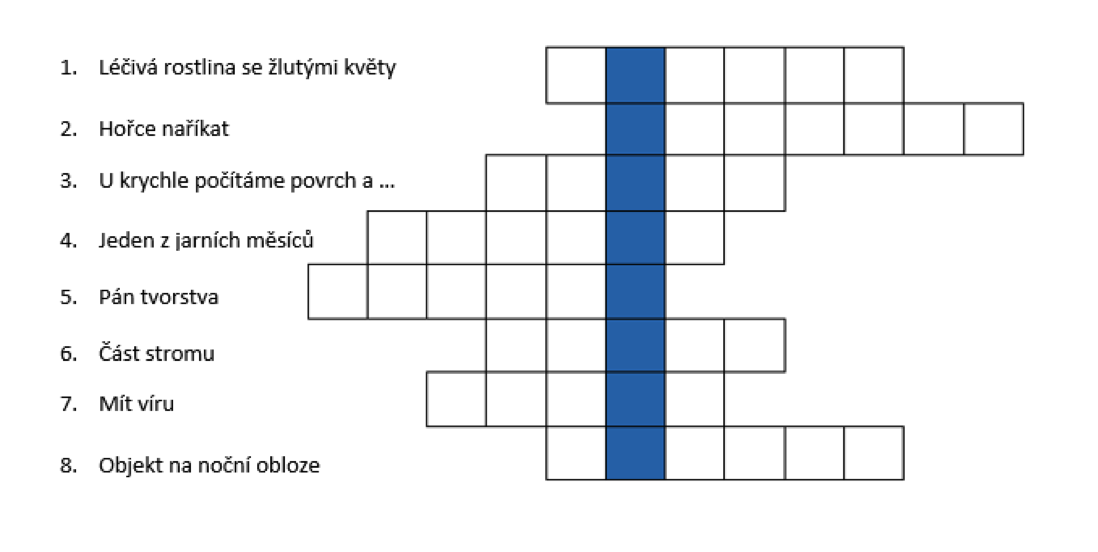 (DOČKALOVÁ, Lenka. Český jazyk 5 nově: pracovní sešit pro 5. ročník. 3. vyd. Ilustrace Soňa Flajžíková. Brno: Nová škola, 2013, 52 s. ISBN 978-80-7289-470-3.)5) Cvičení postavené na práci s chybouOpravte chyby v textu.Bohaté vjeno, maminčino obětí, jsem objetavý, vjedomě lhal, hrabje Dracula, vjeřím ti, oběktiv kamery, krásná nevěsta, přespolní bjeh, úzký vjezd, výběh pro koně.(DOČKALOVÁ, Lenka. Český jazyk 5 nově: pracovní sešit pro 5. ročník. 3. vyd. Ilustrace Soňa Flajžíková. Brno: Nová škola, 2013, 52 s. ISBN 978-80-7289-470-3.)6) HraSoutěž.žáky rozdělíme na dvě skupinyve třídě rozmístíme papírky se slovydozadu na koberec položíme dvě misky na slova s –ě- a dvě misky na slova s -je-úkolem žáků bude posbírat a správně hodit do správné misky, co nejvíce slovdružstvo, které bude mít v obou miskách nejvíce správně vhozených papírků vyhrává(vlastní tvorba)1.2.3.4.Amaminčino ob__tíširokýv__zdob__venízv__davýBv__tevkv__tinyv__dakrevní ob__hCob__dob__dnávkavýznam v__tysv__tlo hv__zdDv__nečekv__trníkob__kttěžkáv__cOBĚLSKMSĚLKODOIHAV  ĚŽBZLVĚDAĚVMSRSADĚZYACFNŘOBJEMUOB__DV__DAOB__TÍHV__ZDÁŘV__NOVÁNÍOB__VV__NOV__TEVDEV__THV__ZDAOB__ŤOB__MB__ŽECOB__ZDSV__Ř SEV__MSV__TOVÝZV__ŘV__ŽV__TRNÍKV__NEČEKV__TRNÝ MLÝNV__ZDV__RNÝ